UnternehmenUnternehmenGefährdungsbeurteilungBiogasanlageDok-Nr.:GBU-W-B003GefährdungsbeurteilungBiogasanlageErsteller:GefährdungsbeurteilungBiogasanlageVerantwortlicher:GefährdungsbeurteilungBiogasanlageDatum:Arbeitsplatz/-bereich:Normalbetrieb der BiogasanlageNormalbetrieb der BiogasanlageNormalbetrieb der BiogasanlageNormalbetrieb der BiogasanlageTätigkeiten:Substratzufuhr, Kontrolle, GärrestentnahmeSubstratzufuhr, Kontrolle, GärrestentnahmeSubstratzufuhr, Kontrolle, GärrestentnahmeSubstratzufuhr, Kontrolle, GärrestentnahmeRechtsvorschrift/Information:VSG 3.1, Gefahrstoffverordnung, Technische Information 4, Checkliste Biogasanlage der SVLFGVSG 3.1, Gefahrstoffverordnung, Technische Information 4, Checkliste Biogasanlage der SVLFGVSG 3.1, Gefahrstoffverordnung, Technische Information 4, Checkliste Biogasanlage der SVLFGVSG 3.1, Gefahrstoffverordnung, Technische Information 4, Checkliste Biogasanlage der SVLFGGefähr-dungs-faktorGefährdungen / Belastungen▪	Beispiel-/StandardmaßnahmenRisiko1: Gering2: Mittel3: HochBesteht ein Defizit?Besteht ein Defizit?Einzuleitende MaßnahmenDie Rangfolge der Maßnahmen (technisch, organisatorisch, persönlich) ist zu berücksichtigenDurchführung1) Wer2) Bis wann3) Erl. amWirksamkeitgeprüft1) Wer2) Erl. amGefähr-dungs-faktorGefährdungen / Belastungen▪	Beispiel-/StandardmaßnahmenRisiko1: Gering2: Mittel3: HochJaNeinEinzuleitende MaßnahmenDie Rangfolge der Maßnahmen (technisch, organisatorisch, persönlich) ist zu berücksichtigenDurchführung1) Wer2) Bis wann3) Erl. amWirksamkeitgeprüft1) Wer2) Erl. am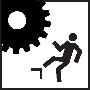 Abstürzen▪ 	Aufstiege mit Treppe und Handlauf ausführen▪ 	geeignete Bedien-, Kontroll-, Wartungsstände▪ 	Absturzsicherung an erhöht liegenden Arbeitsplätzen(3)1)       2)      3)      1)      2)      Ausrutschen, stürzen▪ 	Stolperstellen  und Verunreinigungen beseitigen(2)1)       2)      3)      1)      2)      Erfasst werden, eingezogen werden▪ 	selbst anlaufende Förder/Mischeinrichtungen abdecken▪	Sicherheitsabstände berücksichtigen▪ 	Zugang beschränken▪ 	bei Zutritt des Dosierers, diesen außer Betrieb nehmen und 	gegen Wiedereinschalten sichern(3)1)       2)      3)      1)      2)      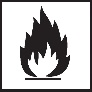 Brand- und Explosionsgefahr durch Biogas▪ 	Brandschutzvorgaben einhalten (z. B: Sicherheitsabstände, 	Kabelschottung, Brandlasten)▪ 	gefährliche explosionsfähige Atmosphäre vermeiden▪ 	Zündquellen in Bereichen mit der Möglichkeit des Auftretens 	eine gefährlichen explosionsfähigen Atmosphäre vermeiden▪ 	in ausgewiesenen explosionsgefährdeten Bereichen nur 	zugelassene Arbeitsmittel benutzen und entspr. Maßnahmen 	einhalten (Explosionsschutzdokument)▪ 	Prüfungen nach BetrSichV veranlassen und Mängel beseitigen(3)1)       2)      3)      1)      2)      Gefähr-dungs-faktorGefährdungen / Belastungen▪	Beispiel-/StandardmaßnahmenGefährdungen / Belastungen▪	Beispiel-/StandardmaßnahmenRisiko1: Gering2: Mittel3: HochBesteht ein Defizit?Besteht ein Defizit?Einzuleitende MaßnahmenDie Rangfolge der Maßnahmen (technisch, organisatorisch, persönlich) ist zu berücksichtigenEinzuleitende MaßnahmenDie Rangfolge der Maßnahmen (technisch, organisatorisch, persönlich) ist zu berücksichtigenDurchführung1) Wer2) Bis wann3) Erl. amWirksamkeitgeprüft1) Wer2) Erl. amGefähr-dungs-faktorGefährdungen / Belastungen▪	Beispiel-/StandardmaßnahmenGefährdungen / Belastungen▪	Beispiel-/StandardmaßnahmenRisiko1: Gering2: Mittel3: HochJaNeinEinzuleitende MaßnahmenDie Rangfolge der Maßnahmen (technisch, organisatorisch, persönlich) ist zu berücksichtigenEinzuleitende MaßnahmenDie Rangfolge der Maßnahmen (technisch, organisatorisch, persönlich) ist zu berücksichtigenDurchführung1) Wer2) Bis wann3) Erl. amWirksamkeitgeprüft1) Wer2) Erl. am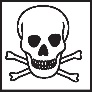 Erstickungsgefahr in Schächten, Gruben▪ 	Bedienteile über Flur anordnen▪ 	Zwangsbelüftung▪ 	vor dem Einstieg Freimessen und ggf. Belüften▪ 	keine Alleinarbeit▪ 	mobiles Gaswarngerät tragenErstickungsgefahr in Schächten, Gruben▪ 	Bedienteile über Flur anordnen▪ 	Zwangsbelüftung▪ 	vor dem Einstieg Freimessen und ggf. Belüften▪ 	keine Alleinarbeit▪ 	mobiles Gaswarngerät tragen(3)1)       2)      3)      1)     2)     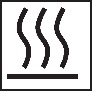 Kontakt zu heißen Medien▪	Kontakt vermeiden (z.B. durch Abschirmung)Kontakt zu heißen Medien▪	Kontakt vermeiden (z.B. durch Abschirmung)(2)1)       2)      3)      1)     2)     Vergiftung/Gesundheitsschädigung durch Zusatz- und Hilfsstoffe▪	Freisetzung/Kontakt vermeiden (z.B. durch geschlossenes 	Dosiersystem)▪ 	geeignete PSA gemäß Sicherheitsdatenblatt verwendenVergiftung/Gesundheitsschädigung durch Zusatz- und Hilfsstoffe▪	Freisetzung/Kontakt vermeiden (z.B. durch geschlossenes 	Dosiersystem)▪ 	geeignete PSA gemäß Sicherheitsdatenblatt verwenden(3)1)       2)      3)      1)     2)     Verantwortlicher (Name, Vorname)Verantwortlicher (Name, Vorname)Ort, DatumOrt, DatumOrt, DatumOrt, DatumOrt, DatumUnterschriftUnterschriftUnterschrift